Kilpailija info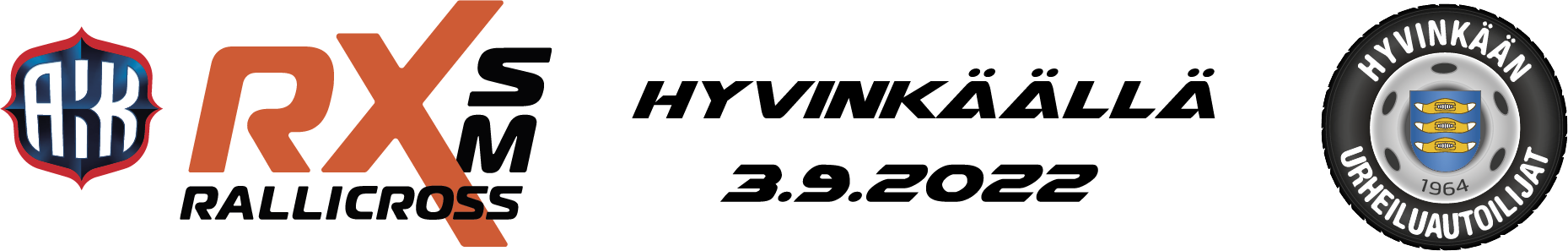 Tervetuloa Hyvinkään Vauhtipuistoon kilpailemaan Rallicrossin SM pisteistä.Aikataulu2.9.2022	klo 15:00	Varikko avataanklo 15:30	Ilmoittautuminen ja katsastus alkaaklo 17:00	Rataan tutustuminen alkaa 2x4 kierrosta (säävaraus)klo 19:00	Ilmoittautuminen ja katsastus päättyyklo 19:30	Rataan tutustuminen päättyyklo 20:00	Hiljaisuus alueella3.9.2022	klo 7:30	Kilpailutoimisto avataanklo 8:00	Kilpailupapereiden tarkastus / kilpailupaikalla ilmoittautuminenklo 8:00	Katsastus ja transponderien testaus alkaaklo 9:00	Katsastus ja transpondereiden testaus päättyyklo 9:00	Warm-Up 1X2 krs luokat V1600, autokrossi, SRC, Supercar. 15 min/luokkaklo 09:45 	Tuomariston 1. kokousklo 10:15	Ohjaajakokous lähtölaatallaklo 10:30	Kilpailun 1-3 aika-ajot / alkuerätklo 15:00	Semifinaalitklo 16:00	Finaalitklo 16:30	PalkintojenjakoVarikko Varikko avataan 2.9.2022 klo 15.00. Varikkopaikat ovat sääntöjen mukaiset, jos tarvitset lisätilaa tai sinulla on yhteinen huolto niin ilmoita sähköpostilla tigers@kolumbus.fi. Laita viestiin omat kilpailijatiedot, alueen koko ja kilpailija numerot jotka tulevat samalle varikko paikalle. Pyrimme täyttämään toiveenne mahdollisuuksiemme mukaan.MajoitusScandic Hotell Hyvinkää on tehnyt tarjouksen:Varaukset osallistujille on mahdollista tehdä netistä  www.scandichotels.com  ja varauskoodi-kohtaan BRAL020922Kahden hengen huoneen hinta 121eur/vrk. Tämä hinta on voimassa ajalle 2-4.9 ja varattavissa 26.8.2022 saakka.RadioKilpailupaikalla kuuluu radiokanava 91,0 MHz, josta kuuluu Tonin suora selostus. Tuloksia voi seurata Speedhive sovelluksesta.ToimihenkilötTuomaristo	nimi		paikkakuntaPuheenjohtaja	Mauri Kungas	VääksyTuomarit		Risto Röman	Orivesi		Markku Kankare	SomeroAKK:n pääkatsastaja		Harri Kylmänen	TemmesKilpailun operatiivinen johtaja	Jukka Maja		TampereKilpailunjohtaja   	Tuomas Syyrakki  	0400 729100	    tuomas.syyrakki@gmail.comTiedotus		Mikael Tigerstedt	 0400 745 441   tigers@kolumbus.fiTurvallisuuspäällikkö	Seppo Roikonen	 040 072 5727    strautohuolto@gmail.comKilpailunsihteeri	Ritva Kaukola	 044 0182 698     rikaukola@hotmail.comRatatuomareidenpäällikkö    Kimmo Sainio                    040 866 3706     kimmo.sainio@vr.fiAjanotto/Tuloslaskenta päällikkö	TL-Timing		info@tl-timing.fiKatsastuspäällikkö	Harri Nykänen  0400-892 214   hyvinkaan.autopeltikorjaamo@pp.inet.fi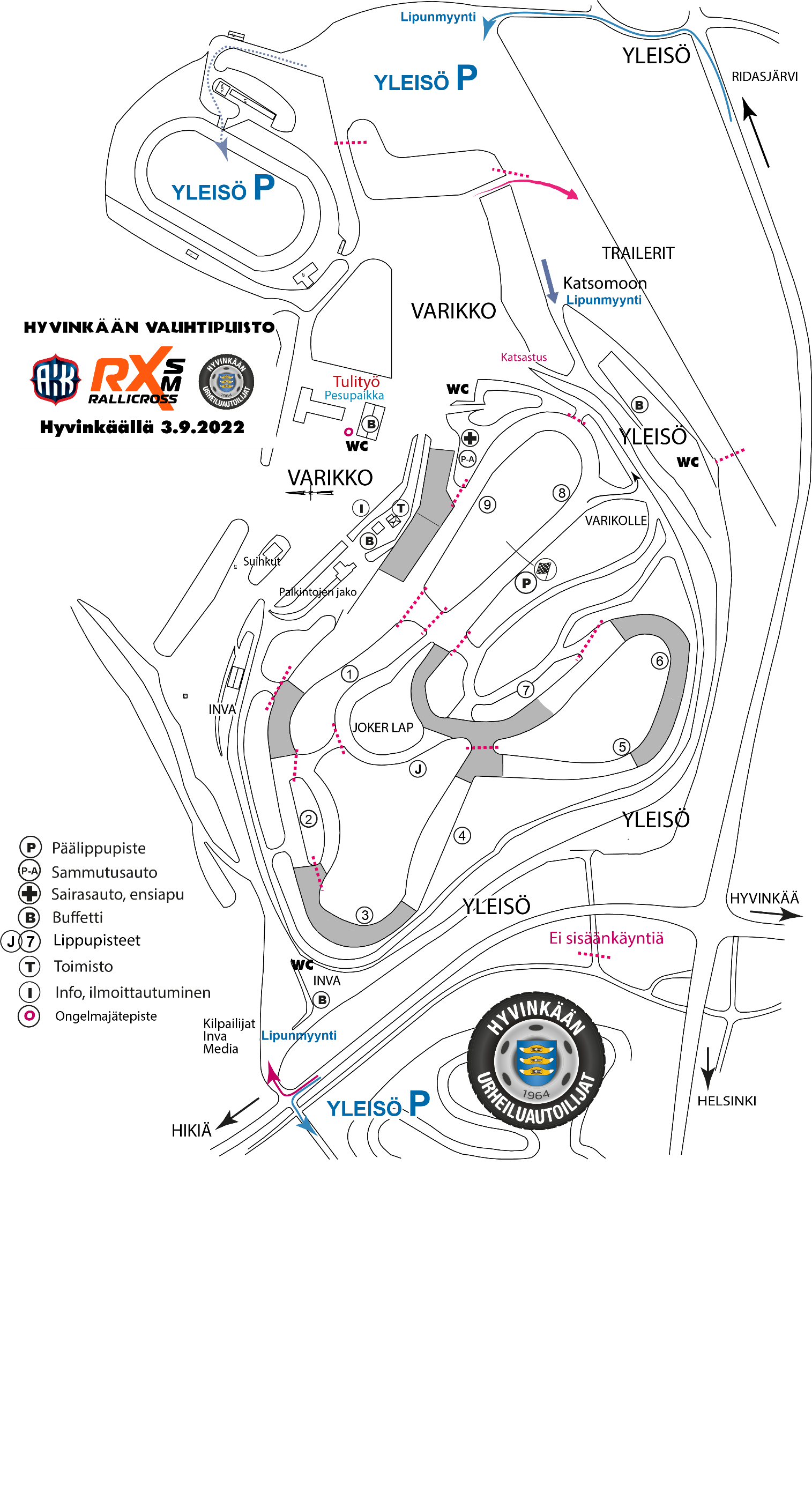 